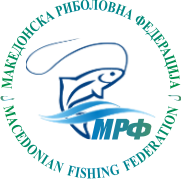 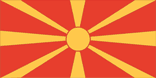 За дисциплина: “ ПЛИВКА ”              Конкуренција: У15Натпреварување: ДРЖАВНО ПРВЕНСТВО  Одржано од 15.06-16.06.2019 година на Дојранско Езеро    Секретар: Љупчо Јованов							Главен судија: Миодраг Пешиќр. брИме и презиме на натпреварувачотЧлен на екипаЗонаЗонаСтарт. бројСтарт. бројПоени/тежинаПоени/тежинаПоени/тежинаПоединечен зонски пласманПоединечен зонски пласманПоединечен зонски пласманВкупно екипни зонски пласманиВкупно екипни зонски пласманиВкупно екипни зонски пласманиПЛАСМАНПЛАСМАНр. брИме и презиме на натпреварувачотЧлен на екипаIнат.IIнат.Iнат.I1нат.Iнат.IIнат.Вк.Iнат.IIнат.Вк.IнатIIнатВк.ЕкипПоед1Виктор ПетрушевскиБАБУНА ВЕЛЕСВА3279074015303471111224102Тоше ЈакимовскиБАБУНА ВЕЛЕСАБ6377551512904371111224113Дамјан АрсеновскиБАБУНА ВЕЛЕСБВ2593541513504481111224124Михаил МиладиновскиМАК ДАМ КУМАНОВОБА3525529054565111411255165Антонио БошковскиМАК ДАМ КУМАНОВОАВ5610007851785314141125546Матеј ПавковскиМАК ДАМ КУМАНОВОВБ6252516068555101411255147Стојан ЈовановиќПЧИЊА КУМАНОВОБВ1337526564055101717346158Марко РусевскиПЧИЊА КУМАНОВОВА5339027566566121717346179Матеј МаџаровскиПЧИЊА КУМАНОВОАБ2622020240661217173461810Иван НастовскиСВ. АПОСТОЛ ПЕТАР ОХРИДБВ419605651525325106162711Атанасиј ФанковскиСВ. АПОСТОЛ ПЕТАР ОХРИДАБ317257551480516106162912Стефан БулескиСВ. АПОСТОЛ ПЕТАР ОХРИДВА148507501600235106162513Лука КалескиМАМЕЦ ПРИЛЕПБА66109014002490123710173214Давор МантаровскиМАМЕЦ ПРИЛЕПАБ1414456902135224710173315Дамјан ДимовскиМАМЕЦ ПРИЛЕПВВ4454022576546107101731316Антонио ЕленовОСКАР КАВАДАРЦИАА4114501505295511248121117Мише МитревОСКАР КАВАДАРЦИБВ521010550156023548121618Ненад ЕленовОСКАР КАВАДАРЦИВБ258653801245145481218